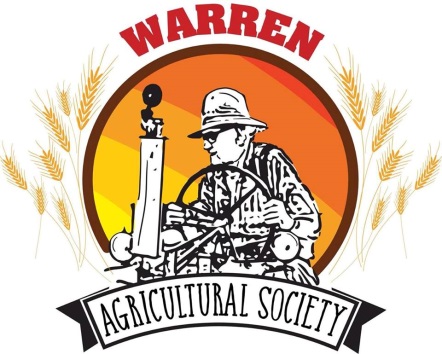 NAME: 	EXHIBITOR #	 	ADDRESS:	W.A.S MEMBERSHIP #	PHONE:	CLASS                                                                   ENTRY FEE: $5.00/CLASSOPEN SHOWMAN SHIP (ALL AGES)	JR. SHOWMANSHIP (13 & UNDER)	W.A.S MEMBERSHIP FEES:ADULT: $5.00	YOUTH:$2.00	